В методической разработке представлена авторская дидактическая игра на формирование основ культуры здоровья для детей раннеговозраста. Данная разработка может использоваться в практической деятельности педагогов ДОУ при реализации образовательной  области «физическое развитие»Лото «Будь здоров»Дидактическая игра по здоровье-сбережению.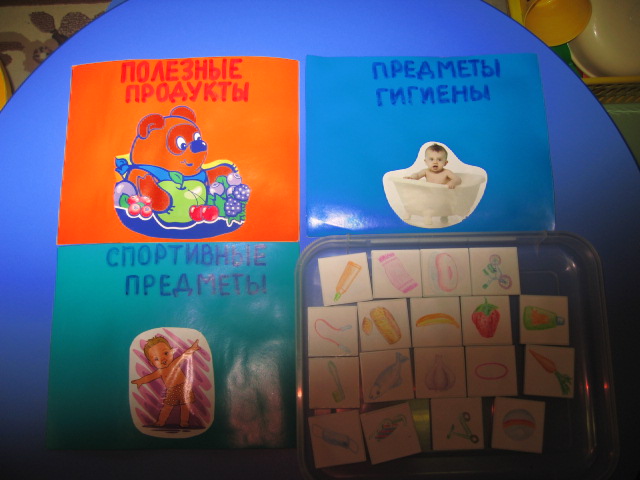 Цель:          формировать у детей дошкольного возраста элементарных             знаний и представлений о сохранении и укреплении          собственного здоровья.         Развивать физические, личностные и интеллектуальные качества         каждого ребёнка.Задачи:        -развивать мелкую моторику, образное и логическое мышление,        зрительную память и наблюдательность.        -расширять кругозор, обогащать словарный запасВозраст:        2-3 года        Количество играющих: 2-3 ребёнка.Оборудование:       Три большие карты и восемнадцать маленьких с изображением       предметов.Правила игры:1 вариант «Лото»        Большие карты раздаются игрокам.        Маленькие карточки перемешиваются и кладутся лицевой         стороной вниз.        Ведущий берёт по одной маленькой карточке и показывает        картинку игрокам.        Участник игры, кому подходит эта картинка, забирает её себе,        выкладывает на свою большую карту и поясняет свой выбор.        (я беру эту картинку, потому что морковку есть полезно)2 вариант «Четвёртый лишний»        Ведущий выкладывает на столе три маленькие карточки по           одной теме  и 1 по другой (три предмета гигиены и полезный         продукт) Дети объясняют какая картинка лишняя и почему.3 вариант «Назови правильно»        Ведущий выкладывает перед участником игры несколько        любых карточек рисунком вверх и предлагает заполнить их.        Затем карточки переворачиваются, малышу предлагается         вспомнить и назвать все изображения.4 вариант       Запомнить расположение рисунков на карточках, а затем        отвернуться. Ведущий меняет расположение карточек или        убирает одну. Игрок поворачивается и объясняет — что        изменилось, чего не cтало.